Relatório Mensal – junho e início de julho de 2021Equipe Projeto Mudas da CidadeO mês de junho trabalhamos o MÊS DO MEIO AMBIENTE com oficinas desenvolvendo as vertentes: Educacional lúdica, social e ambiental, buscando estimular as crianças a se perceber como “ser” integrante, dependente e agente transformador do ambiente. Através de metodologias multidisciplinares, contribuindo ativamente para a melhoria do processo de aprendizagem, rendimento escolar e conscientização ambiental. As oficinas foram:✔HORTA URBANA– Oportunidade do cultivo da horta em quintais urbanos.✔COMPOSTEIRA DE BALDE - Gestão correta do resíduo orgânico e produção de composto e biofertilizantes.✔OFICINA DE GRAFITE com @mdgravata – Despertar a criatividade através da arte com técnicas de grafite e a materialização da Conscientização Ambiental por meio de imagens explicando o ciclo da composteira. Apoio da @jfengenhariaeletrica“DOU VIDA A TERRA E A TERRA DÁ A VIDA TODOS NÓS. ”✔TRILHA ECOLÓGICA – Aprender na vivência os diferentes tipos de floresta (floresta plantada e floresta nativa) e o papel que cada uma desenvolve. Através de dinâmicas e brincadeiras entender o ciclo da água, o ciclo do sequestro do carbono e a importância do equilíbrio ecológico para o desenvolvimento sócio ambiental. @programapenomato✔COLHEITA DE HORTALIÇAS -  após as etapas do plantio e manejo da horta, tivemos a oportunidade de fazer a colheita com as crianças. Esta didática de interagir e oportunizar vivências gera um espaço de troca e propicia o aprender o tempo todo. Essa proposta é uma forma de educar e se reeducar. “QUEM PLANTA COLHE! ”No início de julho também desenvolvemos atividades de apoio escolar lúdico e cidadania com temas junino e realizamos festa adaptada.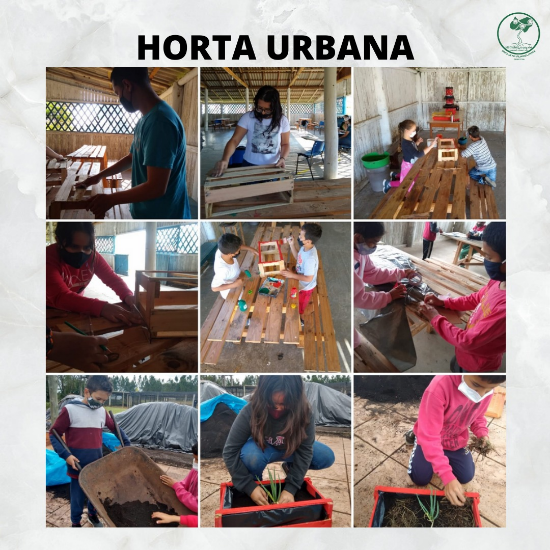 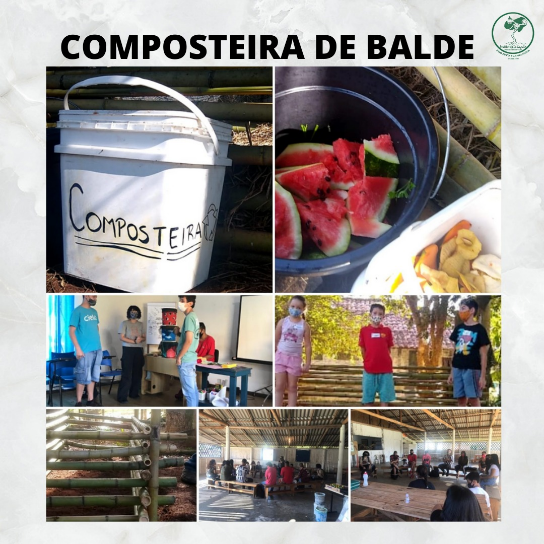 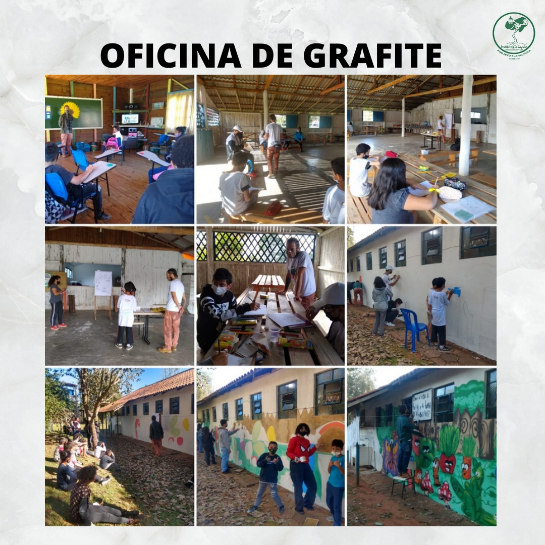 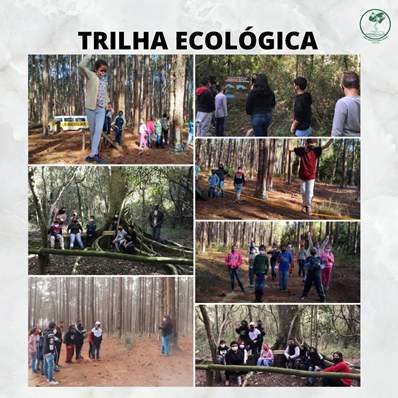 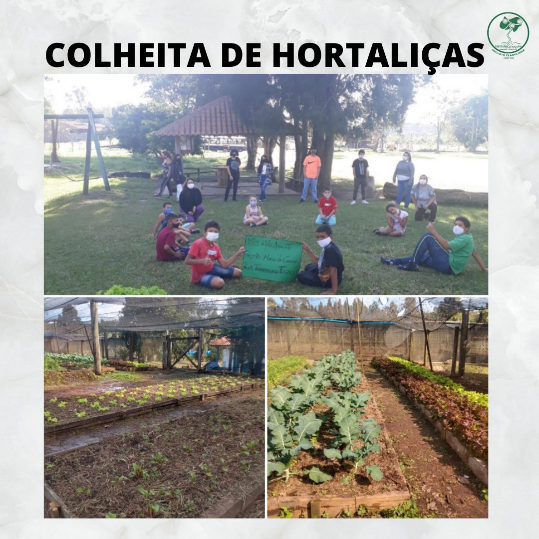 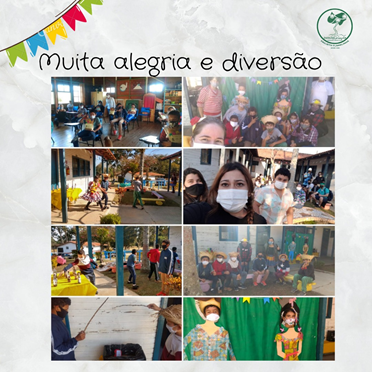 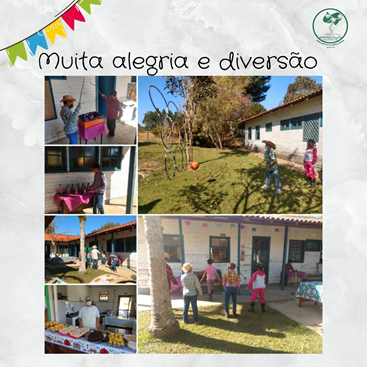 PLANO DE AÇÃO – julho/agostoATIVIDADES PRESENCIAIS (26/07 a 30/07 e 02/08 a 06/08)HORTA ESCOLA-  Croqui da horta para reforçar como é o processo de construção e insumos utilizados.- Manejo nos canteiros, limpar, preparar o solo e cobrir com palha.- Plantio de alface (mudas) e cenoura (semente), através dos diferentes tipos de semeadura, acompanhar o desenvolvimento de ambas.APOIO ESCOLAR E CIDADANIA- Colocar em ordem alfabética as espécies de arvores nativas que estão plantadas no viveiro.VIVEIRO ESCOLA- Preparo do solo: Aprender sobre pesos e medidas de insumos e substratos necessários para produção de mudas.- Técnica de enchimento de saquinhos de mudas.- Coleta de espécie sazonais do mês.- Diferentes tipos de beneficiamento e quebra de dormência das sementes. - Técnicas de plantio: Sementeira e Plantio direto.- Conhecendo as espécies nativas do viveiro.ATIVIDADES PRESENCIAIS (09/08 a 13/ 08 e 16/08 a20/08) HORTA ESCOLA- Um breve resumo do passo a passo da composteira.- Finalização da composteira de balde- Produção de biofertilizantes.APOIO ESCOLAR E CIDADANIA Gentileza gera gentileza!- Criar um teatro de fantoche com os temas, gentileza, gratidão, respeito mútuo e proatividade.VIVEIRO ESCOLA- Conhecendo as espécies nativas do viveiro.- Preparo do solo: Aprender sobre pesos e medidas de insumos e substratos necessários para produção de mudas.- Técnica de enchimento de saquinhos de mudas.- Coleta de espécie sazonais do mês.- Diferentes tipos de beneficiamento e quebra de dormência das sementes. - Técnicas de plantio: Sementeira e Plantio direto.ATIVIDADES PRESENCIAIS (23/08 a 27/08) e 30/08 a 03/09)HORTA ESCOLA- Construção dos canteiros de rusticas e rasteiras.- Preparo do solo, adubação e plantio (mudas e sementes)APOIO ESCOLAR E CIDADANIA Folclore- Confecção de fantoches feitos de materiais recicláveis.VIVEIRO ESCOLA- Conhecendo as espécies nativas do viveiro.- Preparo do solo: Aprender sobre pesos e medidas de insumos e substratos necessários para produção de mudas.- Técnica de enchimento de saquinhos de mudas.- Coleta de espécie sazonais do mês.- Diferentes tipos de beneficiamento e quebra de dormência das sementes. - Técnicas de plantio: Sementeira e Plantio direto.ATIVIDADES REMOTAS (09/08 a 13/08 e 16/ 08 a 20/08)HORTA ESCOLA- Pesquisar e escrever receitas que podem ser feitas com os alimentos encontrados na horta.APOIO ESCOLAR E CIDADANIA- Texto e perguntas sobre o que são árvores nativas. Trabalhar a escrita e a leitura.VIVEIRO ESCOLA - Colorir a arvore nativa e ler o texto sobre suas características. Para auxiliar na psicomotricidade fina e na leitura.ATIVIDADES REMOTAS (09/08 a 13/08 e 16/ 08 a 20/08)HORTA ESCOLA- Ler o texto e responder as perguntas sobre o ciclo da compostagem. Para auxiliar na leitura e escrita.APOIO ESCOLAR E CIDADANIA-Criar uma história em quadrinhos sobre o tema gentileza. Para aguçar a imaginação a trabalhar a psicomotricidade fina.VIVEIRO ESCOLA- Colorir a arvore nativa e ler o texto sobre suas características. Incentivando a leitura e a escrita e na psicomotricidade fina através da pintura.ATIVIDADES REMOTAS (23/08 a 27/08 e 30/08 a 03/09) HORTA ESCOLA- Colorir as raízes que serão plantadas na horta para trabalhar a psicomotricidade fina.APOIO ESCOLAR E CIDADANIA- Produção de texto sobre uma lenda do folclore.VIVEIRO ESCOLA- Colorir a arvore nativa e ler o texto sobre suas características. Incentivando a leitura e a escrita e na psicomotricidade fina através da pintura.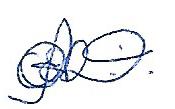 Edilene Maria Pinheiro de OliveiraCoordenadora